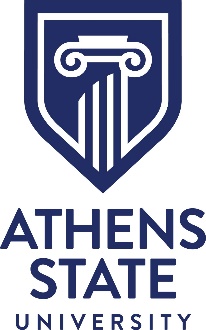 Revised:  December 2014Revised:  June 16, 2020
Reviewed:  August 10, 2021Reviewed:  October 5, 2022Presidential Award for Meritorious Performance:  Nomination FormFor use only by the person nominating an employee for the Presidential Award for Meritorious PerformanceNominating Person:	  	Nominating Person Title:  Nominee Name:	 	Nominee Title/Position:  College/Dept/Area:  			Date of Nomination:  Reasons for Nomination: Describe and evaluate the nominee’s exemplary contribution to specific initiatives or special projects in the last 12 months that support the university, college or department vision, mission, goals and objectives.Nominator Signature:_________________________________________________________Date_________________Nominee Supervisor Signature:________________________________________________Date__________________